Od 15.06.2020 do.19.06.2020Język angielski dla dzieci i rodziców.Zapraszam do wspólnej zabawy Wprowadzenie kolejnych słówek dotyczących ubrańJeans – dżinsyBoots – wysokie butySandals – sandałyShirt – koszula Hat – kapeluszDress – sukienkaSwimming suit – kostium kąpielowyOpisywanie sroju, który ma się ubranyI am wearing a red dress. – Ja mam ubraną czerwoną sukienkę. (liczba pojedyncza)I am wearing black shoes. – Ja mam ubrane czarne buty. (liczba mnoga)She is wearing a green T-shirt and a blue skirt. – Ona ma ubraną zielony podkoszulek i niebieską spódnicę. He is wearing blue jeans. – On ma ubrane niebieskie dżinsy.Liczenie ubrań na planszy (zadanie 1)How manny caps are there? – Ile jest czapek z daszkiem?There are two caps. – Są dwie czapki z daszkiem.How many brown caps are there? – Ile jest brązowych czapek z daszkiem?There is 1 brown cap. – Jest 1 brązowa czapka.Liczenie ubrań (zadanie 2)How many skirts? – Ile jest spódniczek?3 skirts – 3 spódniczki.How many caps? – Ile jest czapek z daszkiem?2 caps – 2 czapki z daszkiem.Zachęcam do zabawy w zgadywanie (plansza zadanie 2)A green T-shirt – zielona koszulkaNumber 2 – sznurek nr 2A red skirt – czerwona spódniczkaNumer 1 – sznurek nr 1An orange cap – pomarańczowa czapka z daszkiemNumer 1 – sznurek nr 1A purple T-shirt – fioletowa koszulkaNumer 2 – sznurek nr 2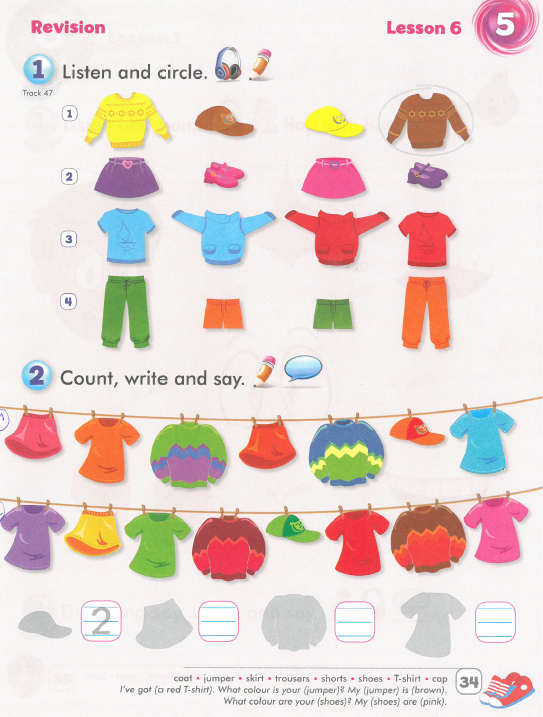 